Program, Minor, or Emphasis Deletion Proposal Form[X]	Undergraduate Curriculum Council  [ ]	Graduate CouncilSigned paper copies of proposals submitted for consideration are no longer required. Please type approver name and enter date of approval.  Email completed proposals to curriculum@astate.edu for inclusion in curriculum committee agenda. 1. Title of Program, Minor, or Emphasis 2. Contact Person (Name, Email Address, Phone Number)3. Last semester program/minor/emphasis will be offeredPlease clarify by selecting one of the following:[X ] Remove   from bulletin for  .[ ] Other   - 4. Student Populationa. The  was initially created for what student population? b. How will deletion of this  affect those students?College, Departmental, or Program Changes5. 	a. How will this affect the college, department, and/or program?b.  	Does this program/minor/emphasis affect another department?  If yes, provide confirmation of acceptance/approval of changes from the Dean, Department Head, and/or Program Director whose area this affects.	c. Please provide a short justification for why this program/minor/emphasis is being deleted from program.6.   	Is there currently a program/minor/emphasis listed in the bulletin which is equivalent to this one? If yes, which program/minor/emphasis(s)? 7.   	Will this current program/minor/emphasis be equivalent to a new program/minor/emphasis? If yes, what program/minor/emphasis? Bulletin ChangesLETTER OF NOTIFICATION – 5 DELETION(Certificate, Degree, Option/Emphasis/Concentration, Organizational Unit)1.	Institution submitting request:   Arkansas State University2. 	Contact person/title:  Dr. Temma Balducci, Chair. Dept. of Art and Design3. 	Phone number/e-mail address: 870.972.3050, tbalducci@astate.edu4. 	Proposed effective date: Fall 20185.	Title of certificate, degree program, option/emphasis/concentration, or organizational unit: 	Minor in Graphic Design6.	CIP Code:  7.	Degree Code: N/A8.	Reason for deletion: Limited seating, restricted course rotations, majors unable to get seats in required foundational courses causing reduced retention, extended graduation time line (beyond 120 hours) for majors9.	Number of students still enrolled in program: 	3010.	Expected graduation date of last student: Fall 201911.	Name of courses that will be deleted as a result of this action: none12.	How will students in the deleted program be accommodated? All currently enrolled minors will finish the minor at the end of Fall 201913.	Provide documentation of written notification to students currently enrolled in program.14.	Indicate the amount of program funds available for reallocation: none15.	Provide additional program information if requested by ADHE staff.President/Chancellor Approval Date:	Board of Trustees Notification Date:	Chief Academic officer: 	___________________________________		Date:  		Name (printed):		 For Academic Affairs and Research Use OnlyFor Academic Affairs and Research Use OnlyCIP Code:  50.0402Degree Code:1245Department Curriculum Committee ChairCOPE Chair (if applicable)Department Chair: Head of Unit (If applicable)                         College Curriculum Committee ChairUndergraduate Curriculum Council ChairCollege DeanGraduate Curriculum Committee ChairGeneral Education Committee Chair (If applicable)                         Vice Chancellor for Academic AffairsInstructions Please visit http://www.astate.edu/a/registrar/students/bulletins/index.dot and select the most recent version of the bulletin. Copy and paste all bulletin pages this proposal affects below. Follow the following guidelines for indicating necessary changes. *Please note: Courses are often listed in multiple sections of the bulletin. To ensure that all affected sections have been located, please search the bulletin (ctrl+F) for the appropriate courses before submission of this form. - Deleted courses/credit hours should be marked with a red strike-through (red strikethrough)- New credit hours and text changes should be listed in blue using enlarged font (blue using enlarged font). - Any new courses should be listed in blue bold italics using enlarged font (blue bold italics using enlarged font)You can easily apply any of these changes by selecting the example text in the instructions above, double-clicking the ‘format painter’ icon   , and selecting the text you would like to apply the change to. 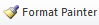 Please visit https://youtu.be/yjdL2n4lZm4 for more detailed instructions.